Городской округ город Дивногорск Красноярского края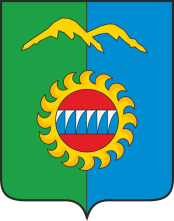 Дивногорский городской Совет депутатовР Е Ш Е Н И Е___.11.2023           	                  г. Дивногорск                            № ___– ____ – НПАО внесении изменений в решение Дивногорского городского Совета депутатов от 27.09.2007 № 32-199-ГС «Об утверждении Положения о местных налогах на территории муниципального образования город Дивногорск» (в редакции решений №51-302-ГС от 28.05.2009, №7-45-ГС от 28.10.2010, №13-85-ГС от 28.04.2011, №18-125-ГС от 24.11.2011, №28-178-ГС от 29.11.2012, №29-184-ГС от 20.12.2012, № 32-202-ГС от 25.04.2013, № 48-288-ГС от 27.11.2014, №3-18-ГС от 26.11.2015, №4-38-ГС от 17.12.2015, №5-59-ГС от 25.02.2016, №16-153-ГС от 28.04.2017, №22-181-ГС от 21.11.2017, № 32-233-ГС от 25.09.2018, № 33-241-ГС от 20.11.2018, № 42-279-ГС от 25.06.2019, №43-285-ГС от 04.07.2019, от 29.10.2019 № 46-303-ГС, от 26.11.2019 № 48-309-ГС, от 28.01.2020 № 51-330-ГС, от 28.10.2020 № 2-14-ГС, от 25.11.2020 № 3-17-ГС, от 29.09.2021 № 14-75-ГС, от22.12.2021 № 17-108-ГС, от 28.06.2023 № 35-221-НПА)В соответствии со статьями 53, 387 Налогового кодекса Российской Федерации, Федеральным законом от 06.10.2003 № 131-ФЗ «Об общих принципах организации местного самоуправления в Российской Федерации», Федеральным законом от 31.07.2023 № 389-ФЗ «О внесении изменений в части первую и вторую Налогового кодекса Российской Федерации, отдельные законодательные акты Российской Федерации и о приостановлении действия абзаца второго пункта 1 статьи 78 части первой Налогового кодекса Российской Федерации», на основании информационного письма прокуратуры города Дивногорска от 08.11.2023 № 07/3-05-2023/262-23-20040050, руководствуясь ст.26, ч.2 ст.50 Устава города Дивногорска, Дивногорский городской Совет депутатов РЕШИЛ:В абзаце третьем подпункта 2.3.1. пункта 2.3 главы 2 «Земельный налог» раздела III «Виды местных налогов, взимаемых на территории муниципального образования город Дивногорск» приложения к решению Дивногорского городского Совета депутатов от 27.09.2007 № 32-199-ГС «Об утверждении Положения о местных налогах на территории муниципального образования город Дивногорск» слова «и объектами» заменить словами «и (или) объектами», слова «доли в праве на земельный участок, приходящейся на объект» заменить словами «части земельного участка, приходящейся на объект недвижимого имущества», слова «и к объектам» заменить словами «и (или) к объектам».Настоящее решение вступает в силу с 1 января 2024 года, но не ранее чем по истечении одного месяца со дня официального опубликования в газете в газете «Огни Енисея», и подлежит размещению на  официальном сайте администрации города Дивногорска в информационно-телекоммуникационной сети «Интернет».  Контроль за исполнением настоящего решения возложить на постоянную комиссию по экономической политике, бюджету, налогам и собственности (Заянчуковский А.В.).Пояснительная записка к проекту решенияО внесении изменений в решение Дивногорского городского Совета депутатов от 27.09.2007 №32-199-ГС(в редакции решений №51-302-ГС от 28.05.2009, №7-45-ГС от 28.10.2010, №13-85-ГС от 28.04.2011, №18-125-ГС от 24.11.2011, №28-178-ГС от 29.11.2012, №29-184-ГС от 20.12.2012, № 32-202-ГС от 25.04.2013, № 48-288-ГС от 27.11.2014, №3-18-ГС от 26.11.2015, №4-38-ГС от 17.12.2015, №5-59-ГС от 25.02.2016, №16-153-ГС от 28.04.2017, №22-181-ГС от 21.11.2017, №32-233-ГС от 25.09.2018, №33-241-ГС от 20.11.2018, №42-279-ГС от 25.06.2019, №43-285-ГС от 04.07.2019, от 29.10.2019 №46-303-ГС, от 26.11.2019 №48-309-ГС, от 28.01.2020 №51-330-ГС, от 28.10.2020 № 2-14-ГС, от 25.11.2020 № 3-17-ГС, от 29.09.2021 № 14-75-ГС, от 22.12.2021 № 17-108-ГС, от 28.06.2023 № 35-221-НПА)«Об утверждении Положения о местных налогах на территории муниципального образования город Дивногорск»Федеральным законом от 31.07.2023 № 389-ФЗ «О внесении изменений в части первую и вторую Налогового кодекса Российской Федерации, отдельные законодательные акты Российской Федерации и о приостановлении действия абзаца второго пункта 1 статьи 78 части первой Налогового кодекса Российской Федерации» внесены изменения в главу 31 НК РФ «Земельный налог», вступающие в силу с 01.01.2024. Данными изменениями урегулирован вопрос о порядке исчисления земельного налога, если один участок занят объектами жилищного фонда и сооружениями инфраструктуры жилищно-коммунального комплекса, а также иными объектами. Теперь будет закреплен порядок определения налоговой базы в отношении части участка, занятой объектом недвижимости, который не относится к жилищному фонду и (или) объектам инженерной инфраструктуры ЖКК. В целях приведения Положения о местных налогах на территории муниципального образования город Дивногорск в соответствие законодательству РФ, предлагается внести изменения в абзац третий подпункта 2.3.1. пункта 2.3 главы 2 «Земельный налог» согласно статье 394 Налогового кодекса Российской Федерации.Начальник отделаэкономического развития                                                               В.Ю. ПанченкоПредседатель Дивногорского городского Совета депутатов  ________________Ю.И. Мурашов Глава города                                                                                               ___________________С.И. Егоров